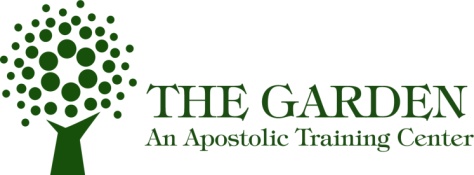 Who Am I:Spiritual Gifts – Supernatural Abilities to EmpowerWhy know about spiritual gifts:We are to be aware of them. I Cor. 12:1We are to use them. I Tim. 4:14We are to be held accountable to God for their use because we are stewards. I Pet. 4:10; Mat. 25:14-30We will know how to serve. Rom. 12:2-6We will know serving satisfaction by being fruitful and fulfilled. John 15:8,10-11God will be glorified. I Pet. 4:11Three primary purposes for spiritual gifts:The gifts confirm the gospel.Mark 16:15-20 Heb. 2:4To build up and strengthen the Body of Christ. I Cor. 14:12To equip the Body of Christ for ministry.Eph. 4:11Desire gifts“Pursue love, and desire spiritual gifts, but especially that you may prophecy.”  I Cor. 14:1Motivational GiftsThese gifts tell us how we are basically motivated by God. Each of us has an instinctive way we attempt to meet needs or solve problems. Our giftings relate to our function. God creates us with a certain motivation in order that we may perform certain functions in life. No gift is more important than others - Too often we are guilty of doing 	what we are told not to 	do in II Cor. 10:12, and that is to measure 	ourselves or to compare ourselves with others. We do not need to imitate the zeal, godliness, and other qualities we see in other believers.  But the Scripture is clear that all gifts are needed for the Body of Christ to function in a healthy manner. We usually have more than one gifting - Chances are, as we study these, you will see more than one that you feel applies to you. You will probably have two main areas of motivational gifting, with one of them dominant. At some time, we will need to function in many of the gifts- Although 	we have one or more dominant gifts, each one of these giftings are also ways in which each believer needs to serve. We cannot say, “That is not my gift,” for instance, in giving, and never give financially. The same is true for other areas, such as evangelism.The anointing brings the ability to operate in any gift as needed for the Lord to bring life, and then leaves whenever He has completed the assignment.Our basic motivations can change - There are situations in which, as 	we grow in the Lord, new demands call for fundamental change in our makeup. “God is constantly at work in us, both to will and to do for 	His good pleasure.” Phil.2:13 These giftings exist in us even before we are saved, because of the way God created us. That is why you see different types of talents in people who are lost. They truly are gifts. Unfortunately, these gifts are not redeemed, and people do not truly understand why they have been given the abilities that they have. Many of them live frustrated lives, as 	they are not able to see the Divine Design for which they are made. Romans 12:3-8Prophecy	Forth telling- to speak forth a direct message from God	Speaks forth truth clearly	Sees “black -and- white”	High value on moral value	Absence of CompromiseServing	Motivated to meet primary needs	Greek word is diakonioia, from which we get the word deacon. 	Deacon means “to attend as a 	servant.” 	Helping to meet spiritual needsTeaching	Motivated to teach others	Gifted to reveal truths from the Word of God 	Likes to ‘study’	Anointed to search out truthExhortation	Motivated to encourage	Likes to build up and edify	To call near, urge on , to console	Good people skills	Vision casters	Brings understanding Giving	Called to give	Motivated primarily to meet financial needs	Anointing to gain wealthLeading	Administration	Bring organization to situations and to the work of God	Strong leadership abilities; take actionMercy	Motivated to meet emotional needs	Compassionate	Encourage others by manifesting the love and care of GodWhat is the purpose of Gifts?Mandates and Agendas – “The work you have given me.” Jn 17John 5:19“And Jesus answered and said to them, “Most assuredly, I say to you, the Son can do nothing of Himself, but what He sees the Father do; for whatever He does, the Son also does  in like manner. For the Father loves the Son, and shows Him all things that He Himself does; and he will show Him greater works than these, that you may marvel.” God’s heart revealedGod calls those together to complete the workAgreement and commitment to the work Original MandateGen. 1:26-28 – The blessing released to both male and femaleGal. 3:28 – “There is neither Jew nor Greek, there is neither slave nor free, there is neither male nor female; for you are one in Christ Jesus.”Acts 2:17-18 – “And it shall come to pass in the last days says God, that I will pour out of My Spirit on all flesh: Your sons and daughters will prophesy, Your young men shall see visions, Your old men shall dream dreams, and on My menservants and on My maidservants I will pour out My Spirit in those days; and they shall prophesy.” Manifestation of the Spirit - POWER“But you shall receive power when the Holy Spirit has come upon you, and you shall be my witnesses in Jerusalem, and in all Judea and Samaria, and to the end of the earth.” Acts 1:8“However, when He, the Spirit of truth, has come, He will guide you into all truth; for He will not speak on His own authority, but whatever He hears He will speak; and He will tell you things to come. He will glorify Me, for He will take of what is Mine and declare it to you. All things that the Father has are Mine. Therefore, I said that He will take of Mine and declare it to you.” John 16: 13-15“Therefore I make known to you that no one speaking by the Spirit of God calls Jesus accursed, and no one can say that Jesus is Lord except by the Holy Spirit. There are diversities of gifts, but the same Spirit. There are differences of ministries, but the same Lord. And there are diversities of activities, but the same God who works all in all. But the manifestation of the Spirit is given to each one for the profit of all: For one is given the word of wisdom through the Spirit, to another the word of knowledge through the same Spirit, to another faith by the same Spirit, to another gifts of healings by the same Spirit, to another the working of miracles, to another prophecy, to another discerning of spirits, to another different kinds of tongues, to another the interpretation of tongues. But one and the same Spirit works all these things, distributing to each one individually as He wills.” I Cor.12: 3-11Revelation Gifts: Word of Wisdom - supernatural wisdom given for a specific situation or understanding about the future. It is a revelation from God that directs you to a course action, given specific facts.Prov. 4:7-9James 1:5Eccl. 10:10Prov. 15:2Gen. 41:33-36I Kings 3Acts 6:1-7Isa. 11:2Word of Knowledge - supernatural knowledge about a person or situation that is not known through the natural senses.II Kings 6: 8-12John 1:46-49John 4:16-19Heb. 4:13Discerning of Spirits - supernatural discernment as to whether the Holy Spirit, the human spirit, or a demonic spirit is at work in a situation. “to separate thoroughly”Heb. 5:14I John 4:1Eph. 6:12John 4:24Isa. 11:2Heb. 1:14I Cor. 2:11Luke 13:11-13Luke 5:17-20, 24Acts 16:16-18John 1:47Acts 8:18-23Acts 8:28John 1:32Speaking Gifts:Tongues - a message from the Lord that needs to be interpreted.I Cor. 14:5, 13, 19I Cor. 14:27-28Interpretation of tongues - interpretation of the gift of tongues which will bring edification, exhortation, encouragement to the body of Christ.(personal prayer language or tongues does not need interp. But rather it is your spirit praying to God. Jude 1:20; I Cor. 14:2, 4, 14, 15)Prophecy - a message from the Lord to build up and encourage the body of Christ.I Cor. 14:1Acts 2:16-17I Cor. 14:31Acts 19:6Power gifts:Gift of Faith - supernatural faith for a situationI Kings 17:1; 18:1, 45James 5:17-18Joshua 10:12-14Dan. 3:16-18Mark 4:39Acts 3:1-7Acts 13:8-12Acts 14:7-12Gifts of Healings - supernatural gifts of healings Ex. 15:26Psm 103:1-3Isa. 53:5Psm 107:20John 16:23-24I John 5:14-15John 5:5-9Luke 5:17-26Acts 3:1-9Working of Miracles - supernatural creative power; “an extra-ordinary event, manifesting divine intervention in human affairs.” Webster’s New Collegiate Dictionary“a sign and a wonder”John 2:11Mark 16:15-20John 20:30-31Rom. 15:18-19Heb. 2:3-4Acts 4:29, 30Acts 5:12-16Luke 5:3-7John 6:26Acts 8:6-8Acts 19:11-19Gal. 3:5Acts 4; 31John 5:19Rom. 8:14Leadership Gifts - Offices or Callings“Jesus is very serious about His saints being supernaturally equipped and matured to the level of Christ’s ministry and maturity. Christ Jesus is going to deal very severely with fivefold ministers who are not willing to fulfill His original purpose for calling and commissioning them. Resources and know-how are now available for equipping the saints. Heads of churches and ministries will stand without an acceptable excuse when Jesus asks, ‘Why didn’t you equip My saints for My body’s sake and prepare them to be reapers in the great harvest by activating them in their supernatural gifts and ministries?’” The Day of the Saints, Dr. Bill Hammond, p. 201.“And He Himself gave some to be apostles, some prophets, some evangelists, and some pastors and teachers, for the equipping of the saints for the work of the ministry, for the edifying of the body of Christ, till we all come to the unity of the faith and of the knowledge of the Son of God, to a perfect man, to the measure of the stature of the fullness of Christ; that we should no longer be children, tossed to and fro and carried about with every wind of doctrine, by the trickery of men, in the cunning craftiness of deceitful plotting, but speaking the truth in love, may grow up in all things into Him who is the head-Christ-From whom the whole body, joined and fitted together by what every joint supplies, according to the effective working by which every part does its share, causes growth of the body for the edifying of itself in love.” Eph. 4:11-16“Leaders serving those under them: The fivefold ministers are the drill sergeants and officers of the army of the Lord to train the saints to be warriors and then lead them in the battle to victory. They are like fathers and mothers and older family members who raise up the younger generation. These godly relationships provide nurturing, discipline, instruction, and a place of belonging and identity.” Day of the Saints, Dr. Bill Hammond, p. 182ApostlesGk - apostello which means ‘to set apart, to send out’Apostles are first in order“And God has appointed these in the church: first apostles, second prophets, third teachers, after that miracles, then gifts of healings, helps, administrations and varieties of tongues.” I Cor. 12:28“Apostles specialize in supernatural sings and wonders. They give building strategy and lay foundations, along with the prophet, in the lives of people and the local church. The prophet receives the blueprint for the building of the church, but the apostle is the master builder. Biblical examples of apostles’ ministry to the saints reveal that they help found and ground the saints in foundations of the faith and present truth. Apostles’ miraculous signs and wonders enable saints to be delivered from evil spirits, disease, and strongholds in their lives. Some apostles not only demonstrate the supernatural but are able to activate the saints in their power gifts of the Holy Spirit. Apostles are often sent to establish new works and then to support those works. Apostle Paul founded many of the local churches in the New Testament. Apostles in the marketplace may be those who launch a business or who form a network to accomplish certain purposes. As initiators and those who help provide structure and leadership, apostles make a place for the saints. They provide platform where others can serve God through their unique giftings. The apostles have the special ability to be master builders of the saints and their calling and ministry. Apostles will be key in helping transform saints from pew-sitters to active participants in the day of the saints.” Day of the Saints, Dr. Bill Hammond, p. 183-184Romans 15:18-21II Cor. 12:12I Cor. 3:6-10Eph. 2:20Eph. 3:8-10Acts 14:14Rom. 16:7Prophets“The prophets help bring vision, spiritual insight, revelations, impartation, and activation of the saints’ supernatural gifts and calling. They do this best with their prophesying and revelation knowledge. All fivefold ministers are to minister the Logos Word to the saints, but the prophets have a special ability to minister a Rhema word that personally enlightens and activates faith in the saints. Prophets help bring God’s direction and vision to the Church at large, to local churches, to business, cities, and nations, as well as to individual saints. Some prophets use their gifts of discernment to bring warnings about the plans of the enemy or of potential pitfalls to be avoided.  The value of hearing their revelation from God is beyond measure.”“God created mankind to need vision. When God’s word is declared over a matter, it puts a creative force into being to help accomplish His will in that situation. When combined with faith and spiritual warfare, this allows divine purposes to come into being that could have never occurred in the natural realm alone. Prophets are part of Christ’s gift of Himself to His saints for direction and vision and to equip them to hear God for themselves.” Day of the Saints, Dr. Bill  Hammond, p. 184,Acts 13:1Acts 11:28Acts 21:10-11Amos 3:7Isa. 59:21Evangelists“Evangelists have a special anointing to stir up the zeal of the Lord in the saints. They have an anointing and passion for winning the lost and making them active members of the Body of Christ and saints of the most High God. As well as helping to gather the saints, evangelists help keep them focused outwardly on the need for bringing the Kingdom of God to the entire Earth. Without their enthusiasm for tearing down the works of darkness and building up the Kingdom of God, churches would be in danger of becoming, ‘bless me clubs’ that are so inwardly focused they become stagnant. Evangelists impart to the saints the need to take the blessing we have received and use it to be a blessing to others, including those who are not yet a part of the Church. Their ability to train others in soul winning is vital to growing the Church. Testifying to others about Jesus Christ strengthens our own faith.” Day of the Saints, Dr. Bill Hammond, p. 185Isa. 9:7Acts 6:5Acts 8:1,4-8Acts 21:8PastorsThe word pastor is only used once in Eph. 4:11. The word literally means shepherd. The word shepherd is used 14 times in the New Testament, and almost all of these refer to the ministry of Jesus Himself, as our great Shepherd. The pastor is like Jesus, to shepherd the flock of God. The person in the office of pastor is called to equip others to shepherd the flock. The pastoral office is primarily gifted to know and guard the needs of the sheep.Those who lead the church are called elders in the New Testament. There are at least 62 references in the NKJ testament to elders. An elder refers to overseeing, these leadership ministries, including that of pastor, refer to overseers.“Those truly gifted as pastors have the ability to nurture, stabilize, grow, and mature the saints. They specialize in building character, faithfulness, and family relationship in the local church family.”“Pastoral care exemplifies Christ Jesus’ acceptance and love for His saints. In large churches, many fivefold pastors may be functioning as cell group leaders. They provide close relationships and family connection for those under their care that senior ministers in mega churches cannot feasibly give to their entire congregation. Other fivefold pastors may be serving as counselors, youth or children’s workers, or head of a specific ministry such as women’s or men’s fellowship, seniors’ or singles’ group. They strengthen and encourage those they touch. They demonstrate Christ’s devotion to His church.” Day of the Saints, Dr. Bill Hammond, p. 185-187I Tim. 3:1-13Titus 1:5-9Teachers“Teachers help prepare the saints in the milk and meat of the Word of God. A true teacher, who is an extension of Christ the Master Teacher, has the special ability to teach the truths of God with simplicity and revelation, enlightening and enabling the saints in the Word of God.  A wise teacher brings out of his treasure both old, foundational truths and newly-restored present truth.”“James 3:1 States that teachers will receive stricter judgment. Therefore it is important for them to know and rightly divide the Word of truth. The Day of the Saints, Dr. Bill Hammond, p. 187.Acts 13:1				Apostles		Govern				Prophets 		Guide				Evangelist		Gathers				Pastor			Guards				Teacher			Grounds